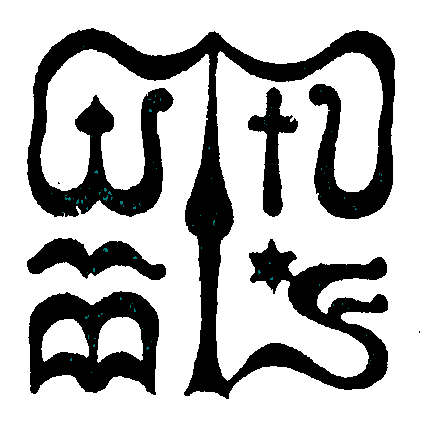 JOHN Wesley THEOLOGICAL COLLEGE ENVIRONMENTAL STUDIESSubjectNature protection I. (lecture)        (Code of subject: KTAK123)Nature protection I. (lecture)        (Code of subject: KTAK123)Nature protection I. (lecture)        (Code of subject: KTAK123)Educational period:2018/2019  2nd semester2018/2019  2nd semester2018/2019  2nd semesterEducators:Bettina BakosPosition:senior lecturerProject manager:Dr. Róbert GécziContact hours12 / semester12 / semester12 / semesterCredit value of the course222Preliminary studiesKTAK 103KTAK 103KTAK 103Description of subjectThe course comprises the following topics: general description of environmental protection and nature conservation: definitions, history, importance of protection;  Pannon Ecoregion (fauna, flora and history);  vegetation types of Hungary; endemic and relict species in Carpathian Basin;  protected areas in Hungary (National Parks, Landscape Protected Areas, Nature Conservation Areas); caves; endangered species and nature conservation programs in Hungary; environmental law: Act on nature conservation No. LIII. of 1996.; ex lege protection and the procedure of declaring protected statusThe course comprises the following topics: general description of environmental protection and nature conservation: definitions, history, importance of protection;  Pannon Ecoregion (fauna, flora and history);  vegetation types of Hungary; endemic and relict species in Carpathian Basin;  protected areas in Hungary (National Parks, Landscape Protected Areas, Nature Conservation Areas); caves; endangered species and nature conservation programs in Hungary; environmental law: Act on nature conservation No. LIII. of 1996.; ex lege protection and the procedure of declaring protected statusThe course comprises the following topics: general description of environmental protection and nature conservation: definitions, history, importance of protection;  Pannon Ecoregion (fauna, flora and history);  vegetation types of Hungary; endemic and relict species in Carpathian Basin;  protected areas in Hungary (National Parks, Landscape Protected Areas, Nature Conservation Areas); caves; endangered species and nature conservation programs in Hungary; environmental law: Act on nature conservation No. LIII. of 1996.; ex lege protection and the procedure of declaring protected statusRecommended literature-Alkaline lakes (N AT I O N A L  E C O L O G I C A L  N E T W O R K  4 .) / www.termeszetvedelem.hu-Mires  (N AT I O N A L  E C O L O G I C A L  N E T W O R K  3.) / www.termeszetvedelem.hu-Invasive Alien Species In Hungary (N AT I O N A L  E C O L O G I C A L  N E T W O R K  6 .) / www.termeszetvedelem.hu-Act on nature conservation No. LIII. of 1996.-Alkaline lakes (N AT I O N A L  E C O L O G I C A L  N E T W O R K  4 .) / www.termeszetvedelem.hu-Mires  (N AT I O N A L  E C O L O G I C A L  N E T W O R K  3.) / www.termeszetvedelem.hu-Invasive Alien Species In Hungary (N AT I O N A L  E C O L O G I C A L  N E T W O R K  6 .) / www.termeszetvedelem.hu-Act on nature conservation No. LIII. of 1996.-Alkaline lakes (N AT I O N A L  E C O L O G I C A L  N E T W O R K  4 .) / www.termeszetvedelem.hu-Mires  (N AT I O N A L  E C O L O G I C A L  N E T W O R K  3.) / www.termeszetvedelem.hu-Invasive Alien Species In Hungary (N AT I O N A L  E C O L O G I C A L  N E T W O R K  6 .) / www.termeszetvedelem.hu-Act on nature conservation No. LIII. of 1996.Method of checking knowledge   exam   exam   exam